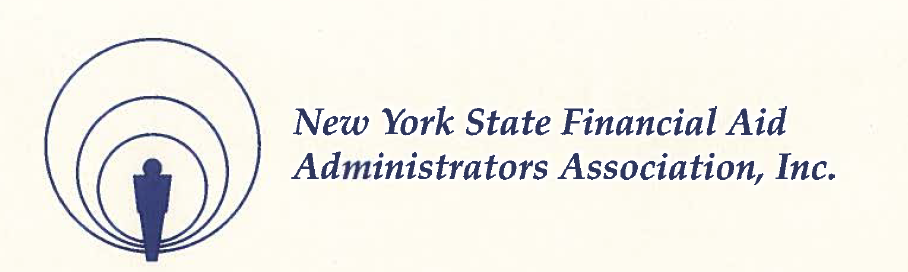 NYSFAAA Annual Business MeetingOctober 31, 20192018-2019 Executive CouncilHoward Leslie – President – Berkeley CollegeDarrin Rooker – President Elect – New York Chiropractic ColleAdrienne King – First Vice President – Bank Street College of EducationBrian Smith – Second Vice President – SUNY – CobleskillSusan Godreau – Treasurer – SUNY – PotsdamAnne Sullivan Polino – Secretary – Bryant & Stratton CollegeKathy Michalski – Region I – Niagara County Community CollegeShalena Clary – Region II – University of RochesterPatti Donahue – Region III – Binghamton UniversityRandi Moore – Region IV – Samaritan Hospital School of NursingJoseph Weglarz – Region V – Marist CollegeAjana Wilkinson – Region VI – Kingsborough Community CollegeDebra Evans – Region VII – Adelphi UniversityStacey Hawkins – Region VIII – Clarkson UniversityLisa Simpson – HESC Liaison 2019-2020 Executive CouncilHoward Leslie – President – Berkeley CollegeAdrienne King – President Elect – Bank Street College of EducationDebra Evans – First Vice President – Adelphi UniversityBrian Smith – Second Vice President – SUNY – CobleskillSusan Godreau – Treasurer – SUNY – PotsdamShalena Clary – Treasurer Elect – Corning Community CollegeAnne Sullivan Polino – Secretary – Bryant & Stratton CollegeLea Nuwer – Region I – Buffalo State CollegeB.J. Revill – Region II – University of RochesterPatti Donahue – Region III – Binghamton UniversityRochelle Filler – Region IV – Rensselaer Polytechnic InstituteJoseph Weglarz – Region V – Marist CollegeMichelle Bolton – Region VI – CUNY School of MedicineClair Jacobi – Region VII – New York Institute of Technology College of Osteopathic MedicineStacey Hawkins – Region VIII – Clarkson UniversityLisa Simpson – HESC LiaisonHoward Leslie called the annual NYSFAAA 51st Annual Business Meeting to order at 8:14 a.m.Howard began by thanking the Conference Committee for their work on putting together a successful event. Approval of the 2018 Minutes –  The minutes were posted to the NYSFAAA website. Howard Leslie asked for a motion to waive reading the Minutes.  A motion was made by Perry Brown and seconded by Randi Moore to suspend the reading of and approve the minutes.  A vote was taken with all in favor, no opposition and no abstentions. Treasurer’s Report - Rob Zasso presented the Treasurer’s reportAccount Balances as of October 22, 2019A motion was made by Adrienne King and seconded by Randi Moore to accept the Treasurer’s Report with all in favor, no opposition and no abstentions. Rob Zasso reported that NYSFAAA’s investment accounts continue to be strong with the investments in the Scholarship fund being well managed by Morgan Stanley.  The 2017 Audit is still in progress and is expected to be completed soon.  Once the 2017 audit is done, the 2018 audit will begin.   Rob also reviewed the 2019/2020 NYSFAAA Budget.Howard Leslie proposed a Constitutional change to require high school guidance counselors to pay for membership.  It was noted that this proposal did not pass at the Executive Council level and requires a two—thirds vote of membership.  The discussion was tabled and with plans to review at a later date.President Leslie also noted that the Strategic Plan is going well and is available on the NYSFAAA website for review.   Howard encouraged involvement in the organization.  New BusinessLucy Villaquiran posed a question on the cost of membership by asking if the cost is too high for staff members.   Lucy would like the membership to consider a change in the membership fee structure utilizing a volume discount structure or a variable rate depending on professional level with staff members paying a lower level than more senior members.  Both membership levels would receive the same benefits with perhaps a limit on voting rights. President Leslie acknowledged the request and indicated that the proposal would be added to the Executive Council agenda for further discussion and review. No additional business was discussed.The meeting adjourned at 8:45 a.m.  A motion was made by Adrienne King and seconded by Rob Zasso.   A vote was taken with all in favor, no oppositions or abstentions.  Respectfully submitted.Anne Sullivan PolinoNYSFAAA SecretaryAccountAmountNotesKey Bank Checking Account$224,172.01As of 10/22/2018Key Bank Scholarship Account$29,579.44As of 10/22/2018Key Bank CD$52,446.12As of 10/22/2018Morgan Stanley TRAK$329,442.24As of 10/22/2018Morgan Stanley TRAK Scholarship$248,207.78As of 10/22/2018